GARANZIA GIOVANI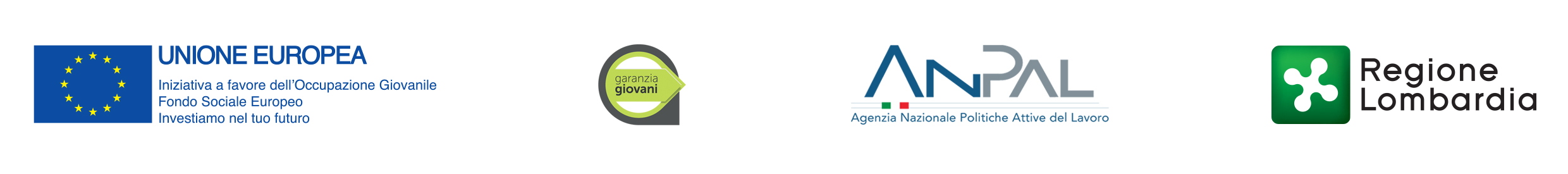 PON IOG 2014/2020RELAZIONE DELLE ATTIVITÀ SVOLTE E DEI RISULTATI RAGGIUNTI – SERVIZIO DI ACCOMPAGNAMENTO AL LAVORODG Istruzione Formazione e Lavoro Piazza Città di Lombardia, 120124 MilanoDescrizione analitica del servizio di accompagnamento al lavoroL’operatore___________ illustra il percorso di politica attiva erogato al Sig./Sig.ra__________ nell’ambito della misura 3 “Accompagnamento al lavoro” del Programma Garanzia Giovani, tramite la realizzazione delle seguenti attività:  Il servizio si è concluso positivamente, con l’assunzione del giovane in data __/__/__, con la seguente tipologia contrattuale:                                      Tempo indeterminato e Apprendistato I e III livello                                      Apprendistato II livello, Tempo determinato superiore o uguale a 12 mesi                                      Tempo determinato superiore o uguale a 6 mesiLUOGO e DATA L’operatore ______________Firma del rappresentante legale o di altro firmatario autorizzato